What’s Up?Linda Perry 1992 (recorded by 4 Non Blondes)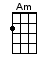 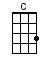 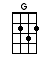 SUGGESTED STRUM:  / D   d u D   d u / D u d U   u d u /                  / 1 + 2 + 3 + 4 + / 1 + 2 + 3 + 4 + /INTRO:  / 1 2 / 1 2 /[G] / [G] / [Am] / [Am] /[C] / [C] / [G] / [G] /[G] / [G] / [Am] / [Am] /[C] / [C] / [G] / [G] /[G] 25 years of my [G] life and still[Am] Tryin' to get up that [Am] great big hill of [C] hope [C] For a desti-[G]nation [G]I [G] realized quickly when I [G] knew I shouldThat the [Am] world was made up of this [Am] brotherhood of [C] man[C] For whatever that [G] means [G]And so I [G] cry sometimes when I'm [G] lyin’ in bedJust to [Am] get it all out, what's [Am] in my head and I [C] I am feelin’ [C] A little pe-[G]culiar [G]And so I [G] wake in the morning and I [G] step outsideAnd I [Am] take a deep breath, and I [Am] get real highAnd I [C] scream from the top of my [C] lungs, "What's going [G] on?" [G]CHORUS:And I say [G] "Hey, yeah [G] yeah, he-ey [Am] hey, yeah [Am] yeah"I said [C] "Hey [C] what's going [G] on?" [G]And I say [G] "Hey, yeah [G] yeah, he-ey [Am] hey, yeah [Am] yeah"I said [C] "Hey [C] what's going [G] on?" [G]INSTRUMENTAL:  < Oo-oo-oo >[G] 25 years of my [G] life and still[Am] Tryin' to get up that [Am] great big hill of [C] hope[C] For a desti-[G]nation [G]I [G] realized quickly when I [G] knew I shouldThat the [Am] world was made up of this [Am] brotherhood of [C] man [C] For whatever that [G] means [G]And I [G] try [G] oh my God, do I [Am] try, I [Am] try all the [C] time[C] In this insti-[G]tution [G]And I [G] pray [G] oh my God, do I [Am] pray, I [Am] pray every single [C] day [C] For a revo-[G]lution [G]And so I [G] cry sometimes when I'm [G] lyin’ in bedJust to [Am] get it all out, what's [Am] in my head and I [C] I am feelin’ [C] A little pe-[G]culiar [G]And so I [G] wake in the morning and I [G] step outsideAnd I [Am] take a deep breath, and I [Am] get real highAnd I [C] scream from the top of my [C] lungs, "What's going [G] on?" [G]CHORUS:And I say [G] "Hey, yeah [G] yeah, he-ey [Am] hey, yeah [Am] yeah"I said [C] "Hey [C] what's going [G] on?" [G]And I say [G] "Hey, yeah [G] yeah, he-ey [Am] hey, yeah [Am] yeah"I said [C] "Hey [C] what's going [G] on?" [G]CHORUS:  < 2 PARTS >And I say [G] "Hey, yeah                           [G] yeah, he-ey                 [G] Wake in the morning and I [G] step outside[Am] Hey, yeah                           [Am] yeah"[Am] Take a deep breath, and I [Am] get real highI said [C] "Hey     [C] what's going [G] on?" [G]And I [C] scream [C] what’s going [G] on?  [G]And I say [G] "Hey, yeah                           [G] yeah, hey hey                 [G] Wake in the morning and I [G] step outside[Am] Hey, yeah                           [Am] yeah yeah yeah"[Am] Take a deep breath, and I [Am] get real highI said [C] "Hey     [C] what's going [G] on?" [G]And I [C] scream [C] what’s going [G] on?  [G]INSTRUMENTAL: < Oo-oo-oo >[G] 25 years of my [G] life and still[Am] Tryin' to get up that [Am] great big hill of [C] hope [C] For a desti-< SLOW > [G]nation [G][G] 25 years of my [G] life and still[Am] Tryin' to get up that [Am] great big hill of [C] hope [C] For a desti-[G]nationwww.bytownukulele.ca